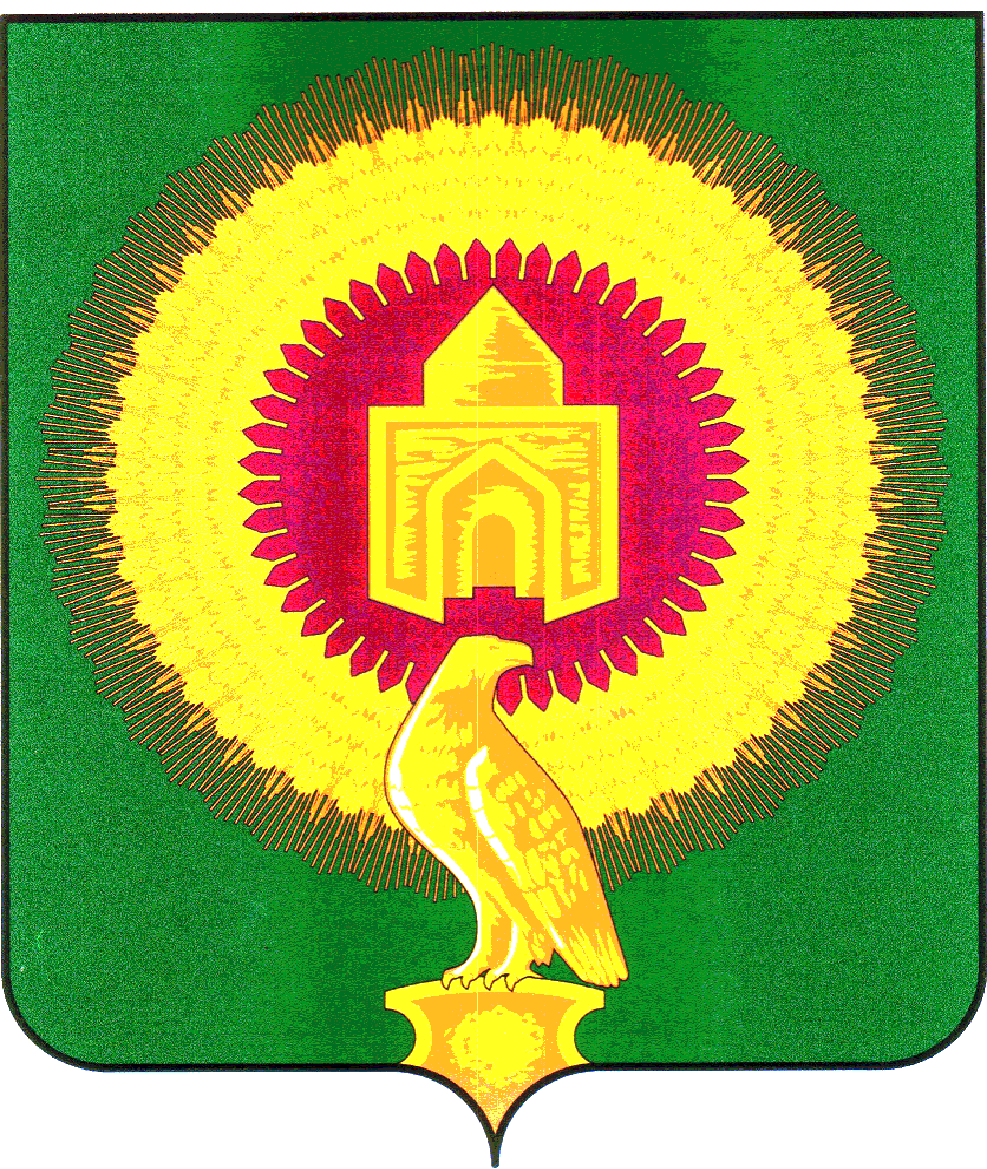 Приложение 1к Постановлению администрацииВарненского муниципального района от _____________ №____Паспорт муниципальной программы «Гармонизация межнациональных отношений и профилактика экстремизма на территории Варненского муниципального района Челябинской области на 2020–2022 годы»Раздел I. Содержание проблемы и обоснование необходимости ее решения программными методамиПрограмма разработана в соответствии с федеральными законами от 06.10.2003 г. N 131-ФЗ "Об общих принципах организации местного самоуправления в Российской Федерации", от 25.07.2002 г. N 114-ФЗ "О противодействии экстремистской деятельности", Постановлением Правительства Российской Федерации от 20 августа 2013 г. N 718 "О федеральной целевой программе "Укрепление единства российской нации и этнокультурное развитие народов России (2014-2020 годы)".Проблема экстремизма общероссийского масштаба. И если в Варненском районе явно не проявляется,  это не говорит о ее отсутствии. Деятельность администрации Варненского муниципального района  направлена на ее предупреждение и организацию профилактической работы с населением района и прежде всего с молодежью и несовершеннолетними.  Для этого  осуществляется  координации деятельности субъектов профилактики в сфере профилактики противодействия экстремизму на территории Варненского муниципального района: администрации района, Отдела МВД России по Варненскому району, управлений образования, культуры, соцзащиты, подведомственные им организации и учреждения.  Статистический материал, представленный  исследовательским центром «Маркетинга и социологии» Челябинска в форме отчетов социологического опроса населения по теме «Экстремизм и терроризм в молодежной среде. Факторы распространения идеологии экстремизма и терроризма в молодежной среде» определяет  рейтинг основных причин, способствующих росту популярности экстремистских идей в Челябинской области,  которые помогают  понять содержание проблемы и решать ее программно-целевым методом. Жители Челябинской области  позитивно оценивают состояние дел в сфере межнациональных и межконфессиональных отношений. Большинство респондентов считают себя верующими и исповедуют православие. Наиболее важными условиями для личностного развития считают ответственность, честность и терпимость.  Уровень межнациональной напряженности достаточно низкий. Отношение жителей области к действиям региональных органов государственной власти по гармонизации межнациональных и межконфессиональных отношений в целом положительное.В районе  ведется работа по недопущению рисков проявления экстремизма в начальной стадии,    национальных и религиозных противоречий, конфликтов местного населения и мигрантов,  повышению толерантности населения, в том числе молодежи и несовершеннолетних.   Так,  21 сентября 2009 г. в районном центре – селе Варна –  открыт Храм Рождества Пресвятой Богородицы, 21 октября 2011 г.  в с.Варна -  Мечеть  Нур,  28 сентября 2014 г. в с.Лейпциг  - Храм Казанской иконы Божией Матери, в 2015 г. – отреставрирован храм в с. Николаевка. Открыты также церкви в с. Катенино, с. Городище. Строится храм Матроны Московской в п. Новый Урал.  Основные формы взаимодействия с религиозными конфессиями района  определены  соглашениями администрации района с  руководителями конфессий. Традиционными в районе стали праздники, проводимые совместно с Варненским приходом:  Рождественские встречи 07 января,  Пасхальная весна – в день ПасхиПоложительную роль в работе по формированию толерантности  несовершеннолетних и молодежи района, неприятия и осуждения ксенофобии, национализма, правового нигилизма  играют средства массовой информации района: сайт администрации района, сайты управления образования, культуры, , образовательных организаций, районная газета «Советское село», радио «Варна», освещающие позитивный опыт  работы  совместного проживания многонационального населения района.Администрацией Варненского муниципального района с целью предупреждения актов экстремизма и обеспечения  правопорядка при проведении массовых мероприятий  для  выполнения  требований ФЗ-54 "О собраниях, митингах, демонстрациях, шествиях и пикетированиях" от 19 июня 2004 г.  с последующими изменениями и дополнениями  и  приняла постановление  от  17.05. 2017 г. №  300 «Об утверждении Порядка организации и проведения массовых мероприятий (просветительских, культурно-зрелищных, спортивных, рекламных) и фейерверков на территории Варненского муниципального района». Молодежная политика в районе направлена на формирование чувства патриотизма,  здорового образа жизни молодых граждан, реализацию их творческого потенциала, в связи   с чем в качестве профилактической работы по предупреждению проявлений экстремизма  в районе  проводятся   мероприятия военно-патриотической и спортивной  направленности,   влияющие на формирование толерантного сознания молодежи, профилактику экстремизма и ксенофобии.  Необходимо поддерживать  проекты, которые интересны молодежи, в частности, районные фестивали, квесты.  Для организации таких  мероприятий  недостаточно сотрудничества с общественными организациями  и пограничной службой района, необходима финансовая поддержка  для приобретения  агитационно- массовой продукции, призов, продвижения лучших проектов в СМИ.  Каждый год мероприятия Программы объединены Темой Года.  Так, в 2019 г. это была тема 95-летия Варненского района, в 2020 г. -  75-летие Победы и т. д. На ситуацию в Варненском муниципальном районе  влияние оказывает многонациональный состав его населения: в районе проживают представители 43 национальностей (большую часть составляют русские – 73,7%, татары – 8,7%,казахи – 7%), поэтому в 2019 г. создан Центр национальных культур, деятельность которого направлена  на укрепление общероссийского гражданства и содействие сохранению и развитию этнокультурного  многообразия народов России, населяющих территорию района.  Проекты Центра требуют финансовой поддержки со стороны администрации района. Варненский  район  граничит с  Казахстаном и является самым государственно-пограничным  районом  в области, имея границу протяженностью 312,8 км. В последние годы увеличился поток мигрантов в район.  На территории Варненского муниципального района по  состоянию  на 20.09.2019 года фактически на миграционном учете состояло 227 иностранных граждан и лиц без гражданства, из них поставленных на миграционный учет по месту пребывания 160 иностранных граждан и лиц без гражданства, по месту жительства 67 иностранных граждан и лиц без гражданства. Администрацией района для успешной адаптации мигрантов организуются встречи с лидерами национальных диаспор по обсуждению  участия диаспор  в культурно-массовых мероприятиях поселений и района для успешной их адаптации и социализации и предотвращения конфликтных ситуаций  местного населения и мигрантов.  Поэтому системный подход к мерам, направленным на предупреждение, выявление, устранение причин и условий, способствующих экстремизму, является одним из важнейших условий улучшения социально-экономической ситуации в Варненском муниципальном районе и для реализации такого подхода необходимо принятие Программы по гармонизации межнациональных отношений и профилактике экстремизма.Раздел II.  Основные цели и задачи муниципальной ПрограммыПриоритеты  муниципальной политики   в области противодействия экстремизму сформированы с учетом целей и задач, представленных в  государственных  нормативных правовых документах: Стратегии национальной безопасности Российской Федерации, утвержденной  Указом Президента Российской Федерации от 31 декабря 2015 года N 683 "О Стратегии национальной безопасности Российской Федерации". Целью муниципальной  Программы является   повышение эффективности  муниципальной системы профилактики экстремизма, гармонизации национальных и межнациональных отношений, позволяющей  создать условия для эффективного функционирования системы, направленной на недопущение  проявлений экстремизма и негативного отношения к лицам других национальностей и религиозных конфессий, а также укрепление многонационального единства народов, проживающих на территории района. Этому будут способствовать задачи Программы, сформулированные в Системе целевых индикаторов, представленные в Приложении № 1 Раздел III.  Сроки и этапы реализации муниципальной Программы.Программа реализуется в один этап в 2020 по 2022 годах. Этот период позволяет определить эффективность  целевых индикаторов, актуальность задач. Достижение цели будет осуществляться по нескольким направлениям через реализацию плана мероприятий Программы.Соблюдение установленных сроков реализации муниципальной программы обеспечивается системой мероприятий муниципальной программы  в связи с утверждением бюджета Варненского муниципального района сроком на три года. Раздел IV.	Система мероприятий муниципальной программы.Мероприятия Программы осуществляются по следующим основным направлениям согласно таблице Раздел V.	Ресурсное обеспечение муниципальной программыТаблица 2	Общий объем финансирования муниципальной Программы «Гармонизация межнациональных отношений и профилактика экстремизма на территории Варненского муниципального района Челябинской области на 2020–2022 годы»  из местного бюджета в 2020 -2022 году  составит        612,0       тыс. рублей. Объемы финансирования муниципальной Программы «Гармонизация межнациональных отношений и профилактика экстремизма на территории Варненского муниципального района Челябинской области на 2020–2022 годы»  могут корректироваться с учетом доходов местного бюджета на соответствующий финансовый год. В целях финансирования отдельных мероприятий, направленных на профилактику экстремизма,  планируется привлечение средств из областного бюджета.	 Кроме того, предполагается привлечение средств из внебюджетных источников – сумма не определена.Участие внебюджетных источников в реализации мероприятий Программы осуществляется на основании соглашений (договоров, государственных контрактов).Раздел VI.	Организация управления и механизм реализации               муниципальной программыЗаказчиком Программы является администрация Варненского муниципального района  Челябинской области.    Реализация Программы обеспечивается путем осуществления мер, направленных на профилактику экстремизма и  укрепление общероссийского гражданского единства и духовной общности народов России, проживающих на территории Варненского муниципального района.   Соисполнители муниципальной Программы ежеквартально в срок до 10 числа, следующего за отчетным периодом,  подготавливают отчеты об исполнении мероприятий муниципальной Программы  и предоставляют их основному разработчику Программы.   Основной разработчик муниципальной Программы на основании отчетов соисполнителей ежеквартально подготавливает сводный отчет о ходе реализации муниципальной Программы и предоставляет в Комитет экономики администрации Варненского муниципального района Челябинской области в срок до 20 числа, следующего за отчетным периодом. Ежегодно до 1 марта года, следующего за отчетным, направляет в Комитет экономики администрации Варненского муниципального района Челябинской области годовой отчет о ходе реализации программы с пояснительной запиской.   Исполнители Программы несут ответственность за качественное и своевременное выполнение мероприятий Программы, целевое и рациональное использование финансовых средств, выделяемых для выполнения Программы.  Реализация Программы осуществляется на основе государственных контрактов (договоров) на закупку и поставку продукции для государственных нужд в соответствии с требованиями Федерального закона «О размещении заказов на поставки товаров, выполнение работ, оказание услуг для государственных и муниципальных нужд».Публичность обеспечивается посредством размещения ответственным исполнителем информации о ходе реализации муниципальной программы в сети Интернет на официальном сайте администрации варненского муниципального района.Раздел VII. Ожидаемые результаты реализации муниципальной        программыОсновной  эффект Программы  связан  предупреждением  рисков проявлений экстремизма на территории Варненского муниципального района,  повышением толерантности населения и недопущения национальных и религиозных противоречий, конфликтов местного населения, в том числе молодежи и  несовершеннолетних, с мигрантами.Динамика изменения индикативных показателей в ходе реализации Программы представлена в  Приложении №1 «Система целевых индикаторов программы «Гармонизация межнациональных отношений и профилактика экстремизма на территории Варненского муниципального района Челябинской области на 2020–2022 годы»Раздел VIII.  Финансово-экономическое  обоснование  муниципальной программыИсточником финансирования мероприятий Программы являются средства бюджета Варненского муниципального района. На реализацию мероприятий Программы могут быть привлечены средства областного бюджета, в порядке, определенном законодательством. Объем финансирования мероприятий за счет средств бюджетов различных уровней приводится на 2020-2022 гг. и может уточняться.Общий объем финансирования Программы на весь период реализации составляет     612,0   тыс. рублей.  Раздел IX. Методика оценки эффективности муниципальной программы.Для оценки планируемой эффективности Программы применяются следующие критерии: -степень достижения установленных значений показателей, - эффективность использования выделенных средств,
         - выполнение запланированных мероприятий.Оценка эффективности реализации Программы проводится ежегодно в конце отчетного периода. Оценка эффективности расходования бюджетных средств на реализацию мероприятий Программы определяется в соответствии со следующей методикой оценки эффективности Программы:                       ┌──────────────────────────────────────────────────┐                       │                         Фактические              │                       │Оценка достижения        индикативные показатели  │                       │плановых индикативных  = ──────────────────────── │                       │показателей (ДИП)        Плановые                 │┌────────────────────┐ │                         индикативные показатели  ││       Оценка       │ └──────────────────────────────────────────────────┘│   эффективности    │ ┌──────────────────────────────────────────────────┐│   использования    │ │                         Фактическое использование││ бюджетных средств  │ │Оценка полноты           бюджетных средств        ││  по мероприятиям   │ │использования          = ─────────────────────────││   Программы (О)    │ │бюджетных средств        Плановое использование   ││                    │ │(ПИБС)                   бюджетных средств        │└─────────┬──────────┘ └──────────────────────────────────────────────────┘          │                        ┌─────────┬────────────────────────────┐                                   │Значение │Эффективность использования │┌───────────────────────────────┐  │    О    │     бюджетных средств      ││    ДИП (оценка достижения     │  ├─────────┤                            ││    плановых индикативных      │  │более 1,4│очень высокая эффективность ││    показателей)               │  │         │использования расходов      ││О = ─────────────────────────  │  │         │(значительно превышает      ││    ПИБС (оценка полноты       │  │         │целевое значение)           ││    использования бюджетных    │  ├─────────┼────────────────────────────┤│    средств)                   │  │  от 1   │высокая эффективность       ││                               │  │ до 1,4  │использования расходов      ││Оценка эффективности           │  │         │(превышение целевого        ││Программы в целом равна сумме  │  │         │значения)                   ││показателей эффективности по   │  ├─────────┼────────────────────────────┤│мероприятиям целевой Программы │  │ от 0,5  │низкая эффективность        │└───────────────────────────────┘  │  до 1   │использования расходов (не  │                                   │         │достигнуто целевое значение)│ Оценка эффективности будет тем    ├─────────┼────────────────────────────┤ выше, чем выше уровень достижения │менее 0,5│крайне низкая эффективность │ индикативных показателей и меньше │         │использования расходов      │ уровень использования бюджетных   │         │(целевое значение исполнено │ средств                           │         │менее чем на половину)      │                        Методика расчета целевых индикаторов и показателейЦелевой индикатор 1. Количество мероприятий, направленных на повышение уровня межведомственного взаимодействия — путем подсчета статистических данных  количества проведенных межведомственных мероприятий.Целевой индикатор 2. Количество мероприятий , направленных на формирование механизмов противодействия экстремизму, этнической и религиозной нетерпимости и их участников — путем подсчета статистических данных   УО, УК, КДН и ЗП, ПДН, ГБУЗ.Целевой индикатор 3.  Количество мероприятий, направленных на  укрепление общероссийского гражданского единства и духовной общности народов России, проживающих в Варненском муниципальном районе, и их участников — путем подсчета статистических данных глав сельских поселений района.Целевой индикатор 4. 1.Количество публикаций в СМИ, направленных на формирование этнокультурной компетентности граждан и пропаганду толерантности.   : УО, УК  ( редакция газеты «Советская село», сайты ) Целевой индикатор  4.2. Количество мероприятий, направленных на содействие  сохранению и развитию этнокультурного многообразия народов России, проживающих в Варненском муниципальном районе, и  их участников     —  путем подсчета статистических данных  УО, УК Целевой индикатор 5. Осуществление мониторинга  деятельности средств массовой информации, общественных организаций и объединений, в том числе в компьютерных сетях, в целях недопущения призывов к нарушениям общественного порядка, пропаганды деятельности организаций экстремистской направленности и недопущению вовлечения молодежи и несовершеннолетних лиц к участию в несогласованных массовых мероприятиях протестной направленности      —  путем подсчета статистических данных   ОМВД, УО, УКЦелевой индикатор 6.     Количество участников мероприятий, проводимых в рамках социальной и культурной адаптации и интеграции мигрантов      — путем подсчета статистических данных     УК, ОМВДПояснительная запискак муниципальной программе «Гармонизация межнациональных отношений и профилактика экстремизма на территории Варненского муниципального района Челябинской области на 2020–2022 годы»Муниципальная программа «Гармонизация межнациональных отношений и профилактика экстремизма на территории Варненского муниципального района Челябинской области на 2020–2022 годы» (далее Программа)  разработана на основании постановления Администрации Варненского муниципального района Челябинской области от 01.02.2018г. №75 «О Порядке принятия решений о разработке муниципальных программ Варненского муниципального района, их формировании и реализации» с целью развития и совершенствования системы профилактики экстремизма, гармонизации национальных и межнациональных отношений  в Варненском  муниципальном районе Челябинской области.Для достижения обозначенной цели в  рамках реализации Программы будут решаться задачи по обеспечению  взаимодействия субъектов профилактики  в предупреждении экстремистских проявлений на территории Варненского муниципального района  на национальной и религиозной почве, созданию условий для укрепления общероссийского гражданского единства и духовной общности народов России, проживающих в Варненском муниципальном районе, содействию  сохранения и развития их  этнокультурного многообразия, адаптации мигрантов.Решение поставленных  задач будет достигаться путем организации и проведения мероприятий, указанных  в таблице 1 раздела IV  Программы ,  с  жителями Варненского муниципального района, в том числе с молодежью и несовершеннолетними, с мигрантами.Общий объем финансирования программы указан в разделе  VIII (финансово-экономическое  обоснование  муниципальной программы) Программы,  в 2020 году он составляет 202,0 тыс. руб.,  в 2021 году — 195,0 тыс. руб., в 2022 году -  215,0 тыс.  рублей. Финансирование осуществляется за счет средств бюджета района, в том числе:- заказ и изготовление агитационных материалов профилактической направленности  по  предупреждению экстремизма — ежегодно по 25 000 руб. (общая сумма за три года — 75 ,0 тыс. руб);- заказ и приобретение агитационных материалов, подарочной продукции    для организации  мероприятий военно-патриотической и этнокультурной направленности,  записи и трансляции радиопередачи «Земляки»   — 177,0 тыс.  руб. в 2020 г., 170,0 тыс.  руб. в 2021 г., 190,0  тыс. руб в 2022 г. (общая сумма за три года — 537,0  руб.);Общий   объем   финансирования   муниципальной программы в 2020 – 2022гг. составляет 612,0  тыс. руб.Объемы финансирования Программы за счет средств местного бюджета носят прозрачный характер и подлежат уточнению в установленном порядке при формировании проекта бюджета Варненского муниципального района Челябинской области на очередной финансовый год, исходя из возможностей местного бюджета.Последовательная реализация мероприятий Программы должна способствовать стабильной социально-политической, экономической ситуации в районе.  Исполнительным органом  Программы, являющимся разработчиком и ответственным исполнителем,  является администрация Варненского муниципального района и подчиненные ей  отделы (КДН и ЗП,  ОФК и С, ЗАГС), комиссии: КДН и ЗП,  по вопросам противодействия проявлениям экстремизма на территории Варненского муниципального района (КВППЭ), по работе с семьями, имеющими детей, при администрации Варненского муниципального района.     Ответственными  за разработку и реализацию программы являются также:  Управление образования администрации Варненского муниципального района и подчиненные  ему отделы  (по делам молодежи) и организации (школы, детские сады, Центр дополнительного образования детей, ДЮСШ),  Управление культуры администрации Варненского муниципального района и подчиненные  ему организации (ДК, библиотеки, музей, ДШИ),Управление социальной защиты населения администрации Варненского муниципального района   и подчиненные ему учреждения (  Комплексный Центр социального обслуживания населения администрации Варненского муниципального района  (КЦСОН), Центр  для детей, оставшихся без попечения родителей), Центр занятости населения Варненского муниципального района (ЦЗН), Отдел МВД России по Варненскому району Челябинской области и его структурные подразделения (по согласованию),     отдел  ПФС в с.Варна  (по согласованию).    СИСТЕМА ЦЕЛЕВЫХ ИНДИКАТОРОВ ПРОГРАММЫ «Гармонизация межнациональных отношений и профилактика экстремизма на территории Варненского муниципального района Челябинской области на 2020–2022 годы»                      Таблица 3.                                                                Динамика изменений                СИСТЕМА ЦЕЛЕВЫХ ИНДИКАТОРОВ ПРОГРАММЫ АДМИНИСТРАЦИЯВАРНЕНСКОГО МУНИЦИПАЛЬНОГО РАЙОНАЧЕЛЯБИНСКОЙ ОБЛАСТИПОСТАНОВЛЕНИЕВ соответствии со статьей 179 бюджетного кодекса Российской Федерации, в целях рационального использования денежных средств администрация Варненского муниципального района ПОСТАНОВЛЯЕТ:1. Утвердить прилагаемую муниципальную программу «Гармонизация межнациональных отношений и профилактика экстремизма на территории Варненского муниципального района Челябинской области на 2020-2022 годы».2. Настоящее постановление вступает в силу с 1 января 2020 года.3. Настоящее постановление подлежит официальному опубликованию.4. Контроль исполнения настоящего постановления оставляю за собой.ГлаваВарненского муниципального районаЧелябинской области                                                                        К.Ю. МоисеевАдминистрация Варненского муниципального района (Комиссия по вопросам противодействия проявления экстремизма Варненского муниципального района)Заместитель Главы Варненского муниципального района по социальным вопросам.Адрес: 457200, Челябинская область, Варненский район,с.Варна,ул.Советская.135 ,каб.№4,тел.3-00-52Управление  образования  администрации Варненского  муниципального  района;Управление культуры администрации Варненского муниципального района;Отдел физической культуры и спорта администрации Варненского муниципального района; Комиссия по вопросам противодействия проявления экстремизма Варненского муниципального районаОтветственный исполнитель муниципальной ПрограммыАдминистрация Варненского муниципального районаАдрес: 457200, Челябинская область, Варненский район, с. Варна, ул. Советская, 135Соисполнители муниципальной Программы- Управление образования администрации Варненского муниципального района;- Управление культуры администрации Варненского муниципального района; - Управление социальной защиты населения администрации Варненского муниципального района  (УСЗН);- Центр занятости населения Варненского муниципального района (ЦЗН);- Отдел МВД России по Варненскому району Челябинской области (по согласованию)- ГБУЗ «Районная больница с. Варна» (по согласованию);- СОНКО (по согласованию)Программно-целевые инструменты-"О Стратегии государственной национальной политики Российской Федерации на период до 2025 года" (Указ Президента РФ от 19 декабря 2012 г. № 1666 )- Стратегия национальной безопасности Российской Федерации, утвержденная Указом Президента Российской Федерации от 31 декабря 2015 года N 683 "О Стратегии национальной безопасности Российской Федерации";- Постановление Правительства Российской Федерации от 20 августа 2013 г. N 718 "О федеральной целевой программе "Укрепление единства российской нации и этнокультурное развитие народов России (2014-2020 годы)".- О противодействии экстремистской деятельности (от 25.07.2002 г. №114-ФЗ)-Стратегия противодействия экстремизму в РФ до 2025 года (от 28.11.2014 г. № Пр-2753)- Федеральный  закон от  19 июня 2004 г. № ФЗ-54 "О собраниях, митингах, демонстрациях, шествиях и пикетированиях" о-Федеральный  закон от 29.12.2010 г. № 435-ФЗ   «О защите детей от информации, причиняющей вред их здоровью и развитию» -О государственной программе Челябинской области "Реализация государственной национальной политики в Челябинской области" (Постановление от 20 декабря 2017 г. N 700-П).Цель муниципальной Программы Повышение эффективности  муниципальной системы профилактики экстремизма, гармонизации национальных и межнациональных отношенийОсновные задачи муниципальной Программы1. Обеспечение  взаимодействия субъектов профилактики  в предупреждении экстремистских проявлений на территории Варненского муниципального района.2.  Организация профилактики экстремизма на национальной и религиозной почве.3.Создание условий для укрепления общероссийского гражданского единства и духовной общности народов России, проживающих в Варненском муниципальном районе4.Содействие сохранению и развитию этнокультурного многообразия народов России, проживающих в Варненском муниципальном районе.5.Нeдопущение вовлечения молодежи и несовершеннолетних лиц к участию в несогласованных массовых мероприятиях                                       протестной направленности.6. Снижение риска возникновения конфликтных ситуаций среди населения района в результате миграции.Целевые индикаторы и показатели муниципальной Программы1. Количество мероприятий, направленных на повышение уровня межведомственного взаимодействия.2. Количество мероприятий , направленных на формирование механизмов противодействия экстремизму, этнической и религиозной нетерпимости и их участников .3. Количество мероприятий, направленных на  укрепление общероссийского гражданского единства и духовной общности народов России, проживающих в Варненском муниципальном районе, и их участников.4.1.Количество публикаций в СМИ, направленных на формирование этнокультурной компетентности граждан и пропаганду толерантности.4.2. Количество мероприятий, направленных на содействие  сохранению и развитию этнокультурного многообразия народов России, проживающих в Варненском муниципальном районе, и их участников .5. Осуществление мониторинга  деятельности средств массовой информации, общественных организаций и объединений, в том числе в компьютерных сетях, в целях недопущения призывов к нарушениям общественного порядка, пропаганды деятельности организаций экстремистской направленности и недопущению вовлечения молодежи и несовершеннолетних лиц к участию в несогласованных массовых мероприятиях протестной направленности.6. Количество участников мероприятий, проводимых в рамках социальной и культурной адаптации и интеграции мигрантовЭтапы и сроки реализации муниципальной Программыс 2020 по 2022 годыОбъемы бюджетных ассигнований муниципальной ПрограммыИсточником финансирования Программы являются:- местный  бюджет. Всего на 2020-2022 годы запланировано 612,0 тыс. рублей, в том числе по годам:2020 год – 202,0 тыс. рублей;2021 год – 195,0тыс. рублей;2022 год – 215,0 тыс. рублей.Областной бюджет - 0 тыс. руб.Внебюджетные средства  - 0 тыс. руб.Стоимость  мероприятий  и проектов, предусмотренных Программой,  подлежит  ежегодному  уточнению  и корректировке  при  разработке  бюджета  района  соответствующего года.Ожидаемые конечные результаты реализации муниципальной ПрограммыВ результате реализации Программы к 2022 году планируется:-увеличение  количества мероприятий, направленных на повышение уровня межведомственного взаимодействия до 10;- увеличение количества мероприятий , направленных на формирование механизмов противодействия экстремизму, этнической и религиозной нетерпимости и их участников  до 10 в год с охватом  населения до 700 человек;-увеличение  количества мероприятий, направленных на  укрепление общероссийского гражданского единства и духовной общности народов России, проживающих в Варненском муниципальном районе, и их участников до 35 в год с охватом населения до 1900 человек;-увеличение   количества публикаций в СМИ, направленных на формирование этнокультурной компетентности граждан и пропаганду толерантности до 5 ;-увеличение количества мероприятий, направленных на содействие  сохранению и развитию этнокультурного многообразия народов России, проживающих в Варненском муниципальном районе, и их участников, до 45 в год с охватом населения до 900 человек;-увеличение количества  объектов  мониторинга  деятельности средств массовой информации, общественных организаций и объединений, в том числе в компьютерных сетях, в целях недопущения призывов к нарушениям общественного порядка, пропаганды деятельности организаций экстремистской направленности и недопущению вовлечения молодежи и несовершеннолетних лиц к участию в несогласованных массовых мероприятиях протестной направленности до 9;-увеличение  количества участников мероприятий, проводимых в рамках социальной и культурной адаптации и интеграции мигрантов до 30.  №  МероприятияИсполнительИсполнительСрокисполненияФинансирование (тыс. рублей)Финансирование (тыс. рублей)Финансирование (тыс. рублей)Финансирование (тыс. рублей)Финансирование (тыс. рублей)Финансирование (тыс. рублей)Финансирование (тыс. рублей)№  МероприятияИсполнительИсполнительСрокисполнениябюджет202020202021202120222022I. Организационные  и правовые мероприятия  по обеспечению взаимодействия   органов власти с институтами гражданского обществаI. Организационные  и правовые мероприятия  по обеспечению взаимодействия   органов власти с институтами гражданского обществаI. Организационные  и правовые мероприятия  по обеспечению взаимодействия   органов власти с институтами гражданского обществаI. Организационные  и правовые мероприятия  по обеспечению взаимодействия   органов власти с институтами гражданского обществаI. Организационные  и правовые мероприятия  по обеспечению взаимодействия   органов власти с институтами гражданского обществаI. Организационные  и правовые мероприятия  по обеспечению взаимодействия   органов власти с институтами гражданского обществаI. Организационные  и правовые мероприятия  по обеспечению взаимодействия   органов власти с институтами гражданского обществаI. Организационные  и правовые мероприятия  по обеспечению взаимодействия   органов власти с институтами гражданского обществаI. Организационные  и правовые мероприятия  по обеспечению взаимодействия   органов власти с институтами гражданского обществаI. Организационные  и правовые мероприятия  по обеспечению взаимодействия   органов власти с институтами гражданского обществаI. Организационные  и правовые мероприятия  по обеспечению взаимодействия   органов власти с институтами гражданского обществаI. Организационные  и правовые мероприятия  по обеспечению взаимодействия   органов власти с институтами гражданского общества Задача 1.Обеспечение  взаимодействия субъектов профилактики  в предупреждении экстремистских проявлений на территории Варненского муниципального района Задача 1.Обеспечение  взаимодействия субъектов профилактики  в предупреждении экстремистских проявлений на территории Варненского муниципального района Задача 1.Обеспечение  взаимодействия субъектов профилактики  в предупреждении экстремистских проявлений на территории Варненского муниципального района Задача 1.Обеспечение  взаимодействия субъектов профилактики  в предупреждении экстремистских проявлений на территории Варненского муниципального района Задача 1.Обеспечение  взаимодействия субъектов профилактики  в предупреждении экстремистских проявлений на территории Варненского муниципального района Задача 1.Обеспечение  взаимодействия субъектов профилактики  в предупреждении экстремистских проявлений на территории Варненского муниципального района Задача 1.Обеспечение  взаимодействия субъектов профилактики  в предупреждении экстремистских проявлений на территории Варненского муниципального района Задача 1.Обеспечение  взаимодействия субъектов профилактики  в предупреждении экстремистских проявлений на территории Варненского муниципального района Задача 1.Обеспечение  взаимодействия субъектов профилактики  в предупреждении экстремистских проявлений на территории Варненского муниципального района Задача 1.Обеспечение  взаимодействия субъектов профилактики  в предупреждении экстремистских проявлений на территории Варненского муниципального района Задача 1.Обеспечение  взаимодействия субъектов профилактики  в предупреждении экстремистских проявлений на территории Варненского муниципального района Задача 1.Обеспечение  взаимодействия субъектов профилактики  в предупреждении экстремистских проявлений на территории Варненского муниципального района1Проведение заседаний  Комиссии по вопросам противодействия проявлениям экстремизма на территории Варненского муниципального района (КВППЭ)Заместитель Главы Варненского муниципального района по социальным вопросамЗаместитель Главы Варненского муниципального района по социальным вопросамЕжеквартальноБез финансиров.0000002Подготовка отчетного доклада на расширенное аппаратное совещание Главы района  «О мерах по координации деятельности субъектов профилактики в сфере профилактики противодействия экстремизму на территории Варненского муниципального района»Председатель  Комиссии по вопросам противодействия проявления экстремизма Варненского муниципального районаПредседатель  Комиссии по вопросам противодействия проявления экстремизма Варненского муниципального районаЕжегодно во 2-3 квартале Без финансиров.0000003Принятие  мер по организации  мероприятий, направленных на раннее выявление деятельности религиозно-экстремистских организаций и сект с учетом методических рекомендаций, подготовленных администрацией Губернатора, Правительством , Министерством общественной безопасности Челябинской областиКомиссия по вопросам противодействия проявления экстремизма Варненского муниципального районаОтдел МВД России по Варненскому районуКомиссия по вопросам противодействия проявления экстремизма Варненского муниципального районаОтдел МВД России по Варненскому районуПо мере поступления рекомендацийБез финансиров.0000004Проведение семинаров, совещаний, круглых столов с участием органов местного самоуправления, представителей общественных, молодежных организаций,  структурных подразделений администрации Варненского муниципального района по вопросам экстремизмаУправление   образования  Управление  культуры Отдел  МВД  России  по  Варненскому  районуУправление   образования  Управление  культуры Отдел  МВД  России  по  Варненскому  районуЕжеквартальноБез финансиров.0000005Оказание содействия по обеспечению правопорядка и недопущению проявлений актов экстремизма во время проведения  массовых мероприятийАВМР, ОМВД, Управление культуры, Управление образованияАВМР, ОМВД, Управление культуры, Управление образованияВ течение годаБез финансиров.000000Всего по разделу 00000II. Профилактика и предупреждение экстремизма II. Профилактика и предупреждение экстремизма II. Профилактика и предупреждение экстремизма II. Профилактика и предупреждение экстремизма II. Профилактика и предупреждение экстремизма II. Профилактика и предупреждение экстремизма II. Профилактика и предупреждение экстремизма II. Профилактика и предупреждение экстремизма II. Профилактика и предупреждение экстремизма II. Профилактика и предупреждение экстремизма II. Профилактика и предупреждение экстремизма II. Профилактика и предупреждение экстремизма Задача 2. Организация профилактики экстремизма на национальной и религиозной почвеЗадача 2. Организация профилактики экстремизма на национальной и религиозной почвеЗадача 2. Организация профилактики экстремизма на национальной и религиозной почвеЗадача 2. Организация профилактики экстремизма на национальной и религиозной почвеЗадача 2. Организация профилактики экстремизма на национальной и религиозной почвеЗадача 2. Организация профилактики экстремизма на национальной и религиозной почвеЗадача 2. Организация профилактики экстремизма на национальной и религиозной почвеЗадача 2. Организация профилактики экстремизма на национальной и религиозной почвеЗадача 2. Организация профилактики экстремизма на национальной и религиозной почвеЗадача 2. Организация профилактики экстремизма на национальной и религиозной почвеЗадача 2. Организация профилактики экстремизма на национальной и религиозной почвеЗадача 2. Организация профилактики экстремизма на национальной и религиозной почве6Проведение классных часов по изучению законодательства в сфере противодействия экстремизму и правовой культуреУправление образования  администрации Варненского  муниципального  районаУправление образования  администрации Варненского  муниципального  районаВ течение годаБез финансиров.0000007Участие в областных профилактических акциях с несовершеннолетними: «Дети улиц», «За здоровый образ жизни», «Защита»,  «Подросток», «Образование – всем детям»КДН и ЗП, субъекты профилактикиКДН и ЗП, субъекты профилактикиПо циклограмме Без финансиров.0000008Разработка эскизов для  заказов на  изготовление агитационных материалов, плакатов, баннеров  антиэкстремистской направленности и заказ требуемой продукцииКомиссия по вопросам противодействия проявления экстремизма Варненского муниципального района, субъекты профилактикиКомиссия по вопросам противодействия проявления экстремизма Варненского муниципального района, субъекты профилактикиВ течение годаМестный бюджет25,025,025,025,025,025,0Всего по разделу 25,025,025,025,025,0III .Укрепление общероссийского гражданского единства и духовной общности народов России, проживающих на территории  Варненского муниципального районаIII .Укрепление общероссийского гражданского единства и духовной общности народов России, проживающих на территории  Варненского муниципального районаIII .Укрепление общероссийского гражданского единства и духовной общности народов России, проживающих на территории  Варненского муниципального районаIII .Укрепление общероссийского гражданского единства и духовной общности народов России, проживающих на территории  Варненского муниципального районаIII .Укрепление общероссийского гражданского единства и духовной общности народов России, проживающих на территории  Варненского муниципального районаIII .Укрепление общероссийского гражданского единства и духовной общности народов России, проживающих на территории  Варненского муниципального районаIII .Укрепление общероссийского гражданского единства и духовной общности народов России, проживающих на территории  Варненского муниципального районаIII .Укрепление общероссийского гражданского единства и духовной общности народов России, проживающих на территории  Варненского муниципального районаIII .Укрепление общероссийского гражданского единства и духовной общности народов России, проживающих на территории  Варненского муниципального районаIII .Укрепление общероссийского гражданского единства и духовной общности народов России, проживающих на территории  Варненского муниципального районаIII .Укрепление общероссийского гражданского единства и духовной общности народов России, проживающих на территории  Варненского муниципального районаIII .Укрепление общероссийского гражданского единства и духовной общности народов России, проживающих на территории  Варненского муниципального районаЗадача 3. Создание условий для укрепления общероссийского гражданского единства и духовной общности народов России, проживающих в Варненском муниципальном районеЗадача 3. Создание условий для укрепления общероссийского гражданского единства и духовной общности народов России, проживающих в Варненском муниципальном районеЗадача 3. Создание условий для укрепления общероссийского гражданского единства и духовной общности народов России, проживающих в Варненском муниципальном районеЗадача 3. Создание условий для укрепления общероссийского гражданского единства и духовной общности народов России, проживающих в Варненском муниципальном районеЗадача 3. Создание условий для укрепления общероссийского гражданского единства и духовной общности народов России, проживающих в Варненском муниципальном районеЗадача 3. Создание условий для укрепления общероссийского гражданского единства и духовной общности народов России, проживающих в Варненском муниципальном районеЗадача 3. Создание условий для укрепления общероссийского гражданского единства и духовной общности народов России, проживающих в Варненском муниципальном районеЗадача 3. Создание условий для укрепления общероссийского гражданского единства и духовной общности народов России, проживающих в Варненском муниципальном районеЗадача 3. Создание условий для укрепления общероссийского гражданского единства и духовной общности народов России, проживающих в Варненском муниципальном районеЗадача 3. Создание условий для укрепления общероссийского гражданского единства и духовной общности народов России, проживающих в Варненском муниципальном районеЗадача 3. Создание условий для укрепления общероссийского гражданского единства и духовной общности народов России, проживающих в Варненском муниципальном районеЗадача 3. Создание условий для укрепления общероссийского гражданского единства и духовной общности народов России, проживающих в Варненском муниципальном районе9Проведение в общеобразовательных учреждениях родительских собраний по вопросам воспитания у молодежи уважительного отношения к представителям различных национальностей, профилактики ксенофобииУправление образования  администрации Варненского  муниципального  районаУправление образования  администрации Варненского  муниципального  района ЕжегодноБез финансиров.00000010Организация и проведение муниципального конкурса «Их имена забыть нельзя», посвященного 75-летию Победы в Великой Отечественной войнеАВМР, Комиссия по вопросам противодействия проявления экстремизма Варненского муниципального района, Управление культуры, Управление образованияАВМР, Комиссия по вопросам противодействия проявления экстремизма Варненского муниципального района, Управление культуры, Управление образования1-2 квартал 2020 г. Муниципальный бюджет10,010,0000011Организация и проведение мероприятий, посвященных 75-летию Победы в Великой Отечественной войне (Эстафета Победы, акции: «Бессмертный полк», «Свеча памяти», «Георгиевская ленточка», День Победы, районный фестиваль «Отечества достойные сыны»)Управление культуры, Управление образования администрации Варненского  муниципального  района, отдел  ФСБ в с. Варна (по согласованию, СОНКОУправление культуры, Управление образования администрации Варненского  муниципального  района, отдел  ФСБ в с. Варна (по согласованию, СОНКО2020 годМуниципальный бюджет20,020,0000012Организация и проведение  муниципального фестиваля-праздника «Семья – счастливая планета»Управление культуры, Центр национальных культур, УСЗН, ЗАГСУправление культуры, Центр национальных культур, УСЗН, ЗАГС2020-2022 Местный бюджетМуниципальный бюджет,
Внебюджетные средства15,0015,0020,0020,0025,0025,0013Проведение спортивно-массовых мероприятий, способствующих укреплению толерантных этнокультурных установок, воспитанию культуры мира и согласияОтдел физической культуры и спорта  администрации Варненского муниципального районаОтдел физической культуры и спорта  администрации Варненского муниципального района2020-2022Без финансиров.00000014Организация  областного лыжного пробега, посвященного 75-летию Победы в Великой Отечественной войнеУправление образования ,Управление культуры, Отдел физической культуры и спорта  администрации,отдел  ФСБ в с. Варна (по согласованию) Варненского муниципального района, СОНКОУправление образования ,Управление культуры, Отдел физической культуры и спорта  администрации,отдел  ФСБ в с. Варна (по согласованию) Варненского муниципального района, СОНКОФевраль 2020 г. Местный бюджетОбластной бюджет5,005,00--------15Оказание поддержки образовательному проекту  Русской медной компании «Соревнования по силовому многоборью на турнике среди школьников» Управление образования,  ОФКиСУправление образования,  ОФКиС2020-2021 годы Без финансиров.00000016Проведение в образовательных учреждениях мероприятий, акций, посвященных памятным дням:- 21 февраля - День родного языка- 23 мая - День славянской письменности- 3 сентября - День солидарности в борьбе с терроризмом- 4 ноября - День народного единства- 16 ноября - Международный день толерантностиУправление образования  администрации Варненского  муниципального  района(Образовательные учреждения Варненского муниципального района)Управление образования  администрации Варненского  муниципального  района(Образовательные учреждения Варненского муниципального района)В течение годаБез финансиров.00000017Организация и проведение Дня Варны и Дней селАдминистрация Варненского муниципального района, Главы администраций сельских поселений, Управление культуры, Центр национальных культурАдминистрация Варненского муниципального района, Главы администраций сельских поселений, Управление культуры, Центр национальных культурИюнь-август  Без финансиров.00000018Организация записи  и трансляция радиопередачи «Земляки»Администрация Варненского муниципального района,Администрация Варненского муниципального района,2020-2022Местный бюджетМестный бюджет102,0102,0120,0120,0130,0130,0Всего по разделу152,0152,0140,0140,0155,0IV. Содействие сохранению и развитию этнокультурного многообразия народов России,  проживающих на территории Варненского муниципального районаIV. Содействие сохранению и развитию этнокультурного многообразия народов России,  проживающих на территории Варненского муниципального районаIV. Содействие сохранению и развитию этнокультурного многообразия народов России,  проживающих на территории Варненского муниципального районаIV. Содействие сохранению и развитию этнокультурного многообразия народов России,  проживающих на территории Варненского муниципального районаIV. Содействие сохранению и развитию этнокультурного многообразия народов России,  проживающих на территории Варненского муниципального районаIV. Содействие сохранению и развитию этнокультурного многообразия народов России,  проживающих на территории Варненского муниципального районаIV. Содействие сохранению и развитию этнокультурного многообразия народов России,  проживающих на территории Варненского муниципального районаIV. Содействие сохранению и развитию этнокультурного многообразия народов России,  проживающих на территории Варненского муниципального районаIV. Содействие сохранению и развитию этнокультурного многообразия народов России,  проживающих на территории Варненского муниципального районаIV. Содействие сохранению и развитию этнокультурного многообразия народов России,  проживающих на территории Варненского муниципального районаIV. Содействие сохранению и развитию этнокультурного многообразия народов России,  проживающих на территории Варненского муниципального районаЗадача 4.  Содействие сохранению и развитию этнокультурного многообразия народов России, проживающих в Варненском муниципальном районеЗадача 4.  Содействие сохранению и развитию этнокультурного многообразия народов России, проживающих в Варненском муниципальном районеЗадача 4.  Содействие сохранению и развитию этнокультурного многообразия народов России, проживающих в Варненском муниципальном районеЗадача 4.  Содействие сохранению и развитию этнокультурного многообразия народов России, проживающих в Варненском муниципальном районеЗадача 4.  Содействие сохранению и развитию этнокультурного многообразия народов России, проживающих в Варненском муниципальном районеЗадача 4.  Содействие сохранению и развитию этнокультурного многообразия народов России, проживающих в Варненском муниципальном районеЗадача 4.  Содействие сохранению и развитию этнокультурного многообразия народов России, проживающих в Варненском муниципальном районеЗадача 4.  Содействие сохранению и развитию этнокультурного многообразия народов России, проживающих в Варненском муниципальном районеЗадача 4.  Содействие сохранению и развитию этнокультурного многообразия народов России, проживающих в Варненском муниципальном районеЗадача 4.  Содействие сохранению и развитию этнокультурного многообразия народов России, проживающих в Варненском муниципальном районеЗадача 4.  Содействие сохранению и развитию этнокультурного многообразия народов России, проживающих в Варненском муниципальном районе19.Организация и проведение фестивалей, конкурсов для детей и молодежи совместно с национальными культурными объединениямиУправление культуры, Управление образования Управление культуры, Управление образования ЕжеквартальноБез финансиров.00000020Организация и проведение Масленицы Управление культуры, Управление образованияУправление культуры, Управление образованияЕжегодно 1-2 кварталБез финансиров.00000021Организация и проведение районного конкурса национальных культур, посвященного Дню народного единстваУправление культуры, Центр национальных культурУправление культуры, Центр национальных культурНоябрь 2020-2020Местный бюджетВнебюджетные средства25,0025,0030,0030,0035,0035,0022Участие представителей национально-культурных и религиозных организаций в областных мероприятиях   по профилактике экстремизмаУправление культуры Управление культуры 2020-2022Без финансиров.00000023Участие в  региональных  национальных календарных праздниках, фестивалях,  конкурсахУправление культуры, Центр национальных культурУправление культуры, Центр национальных культур2020-2022Без финансиров.00000024Организация выставок творчества народов, проживающих на территории Варненского муниципального районаУправление культуры администрации Варненского муниципального районаУправление культуры администрации Варненского муниципального районаИюль-сентябрь в рамках празднования Дня села 2020-2022Без финансиров.00000025Проведение цикла историко-этнографических викторин, тематических бесед, литературно-музыкальных мероприятий, посвященных традициям народов, населяющих Варненский муниципальный районУправление культуры администрации Варненского муниципального районаУправление культуры администрации Варненского муниципального района2020-2022Без финансиров.00000026Информационное обеспечение проводимых мероприятий, направленных на содействие сохранению и развитию этнокультурного многообразия народов России,  проживающих на территории Варненского муниципального районаУправление культуры, Управление образования администрации Варненского муниципального районаУправление культуры, Управление образования администрации Варненского муниципального района2020-2022Без финансиров.000000Всего по разделу25,025,030,030,035,0              V.Недопущение вовлечения молодежи и несовершеннолетних лиц к участию в несогласованных массовых мероприятиях протестной направленности              V.Недопущение вовлечения молодежи и несовершеннолетних лиц к участию в несогласованных массовых мероприятиях протестной направленности              V.Недопущение вовлечения молодежи и несовершеннолетних лиц к участию в несогласованных массовых мероприятиях протестной направленности              V.Недопущение вовлечения молодежи и несовершеннолетних лиц к участию в несогласованных массовых мероприятиях протестной направленности              V.Недопущение вовлечения молодежи и несовершеннолетних лиц к участию в несогласованных массовых мероприятиях протестной направленности              V.Недопущение вовлечения молодежи и несовершеннолетних лиц к участию в несогласованных массовых мероприятиях протестной направленности              V.Недопущение вовлечения молодежи и несовершеннолетних лиц к участию в несогласованных массовых мероприятиях протестной направленности              V.Недопущение вовлечения молодежи и несовершеннолетних лиц к участию в несогласованных массовых мероприятиях протестной направленности              V.Недопущение вовлечения молодежи и несовершеннолетних лиц к участию в несогласованных массовых мероприятиях протестной направленности              V.Недопущение вовлечения молодежи и несовершеннолетних лиц к участию в несогласованных массовых мероприятиях протестной направленности              V.Недопущение вовлечения молодежи и несовершеннолетних лиц к участию в несогласованных массовых мероприятиях протестной направленности            Задача 5.  Недопущение вовлечения молодежи и несовершеннолетних лиц к участию в несогласованных  с   овых мероприятиях   протестной направленности            Задача 5.  Недопущение вовлечения молодежи и несовершеннолетних лиц к участию в несогласованных  с   овых мероприятиях   протестной направленности            Задача 5.  Недопущение вовлечения молодежи и несовершеннолетних лиц к участию в несогласованных  с   овых мероприятиях   протестной направленности            Задача 5.  Недопущение вовлечения молодежи и несовершеннолетних лиц к участию в несогласованных  с   овых мероприятиях   протестной направленности            Задача 5.  Недопущение вовлечения молодежи и несовершеннолетних лиц к участию в несогласованных  с   овых мероприятиях   протестной направленности            Задача 5.  Недопущение вовлечения молодежи и несовершеннолетних лиц к участию в несогласованных  с   овых мероприятиях   протестной направленности            Задача 5.  Недопущение вовлечения молодежи и несовершеннолетних лиц к участию в несогласованных  с   овых мероприятиях   протестной направленности            Задача 5.  Недопущение вовлечения молодежи и несовершеннолетних лиц к участию в несогласованных  с   овых мероприятиях   протестной направленности            Задача 5.  Недопущение вовлечения молодежи и несовершеннолетних лиц к участию в несогласованных  с   овых мероприятиях   протестной направленности            Задача 5.  Недопущение вовлечения молодежи и несовершеннолетних лиц к участию в несогласованных  с   овых мероприятиях   протестной направленности            Задача 5.  Недопущение вовлечения молодежи и несовершеннолетних лиц к участию в несогласованных  с   овых мероприятиях   протестной направленности27Осуществление мониторинга  деятельности средств массовой информации, общественных организаций и объединений, в том числе в компьютерных сетях, в целях недопущения призывов к нарушениям общественного порядка, пропаганды деятельности организаций экстремистской направленностиОтдел  МВД  России  по  Варненскому  районуОтдел  МВД  России  по  Варненскому  району2020-2022Без финансиров.00000028Осуществление мониторинга  деятельности средств массовой информации,  в том числе в компьютерных сетях,  по недопущению вовлечения молодежи и несовершеннолетних лиц к участию в несогласованных массовых мероприятиях протестной направленностиАВМР, Отдел  МВД  России  по  Варненскому  районуАВМР, Отдел  МВД  России  по  Варненскому  району2020-2022Без финансиров.00000029Принятие мер по активизации муниципальных средств массовой информации, в т. ч. электронных, в сфере освещения осуществляемой органами местного самоуправления профилактической антиэкстремистской работы Комиссия по вопросам противодействия проявления экстремизма Варненского муниципального районаКомиссия по вопросам противодействия проявления экстремизма Варненского муниципального районаБез финансиров.00000030Принятие мер по активизации муниципальных средств массовой информации, в т. ч. электронных, в сфере освещения осуществляемой органами местного самоуправления профилактической антиэкстремистской работы и контрпропагандистских мероприятий в отношении деятельности религиозно-экстремистских организаций и сектКомиссия по вопросам противодействия проявления экстремизма Варненского муниципального районаКомиссия по вопросам противодействия проявления экстремизма Варненского муниципального района2020-2022Без финансиров.00000031Направление в органы прокуратуры материалов для вынесения предостережений руководителям общественных объединений, а также другим лицам о недопустимости осуществления экстремистской деятельностиОтдел  МВД  России  по  Варненскому  районуОтдел  МВД  России  по  Варненскому  районуПо мере необходимостиБез финансиров.000000Всего по разделу00000VI. Создание условий для социальной и культурной адаптации и интеграции мигрантовVI. Создание условий для социальной и культурной адаптации и интеграции мигрантовVI. Создание условий для социальной и культурной адаптации и интеграции мигрантовVI. Создание условий для социальной и культурной адаптации и интеграции мигрантовVI. Создание условий для социальной и культурной адаптации и интеграции мигрантовVI. Создание условий для социальной и культурной адаптации и интеграции мигрантовVI. Создание условий для социальной и культурной адаптации и интеграции мигрантовVI. Создание условий для социальной и культурной адаптации и интеграции мигрантовVI. Создание условий для социальной и культурной адаптации и интеграции мигрантовVI. Создание условий для социальной и культурной адаптации и интеграции мигрантовVI. Создание условий для социальной и культурной адаптации и интеграции мигрантовЗадача 6.   Снижение риска возникновения конфликтных ситуаций среди населения района в результате миграцииЗадача 6.   Снижение риска возникновения конфликтных ситуаций среди населения района в результате миграцииЗадача 6.   Снижение риска возникновения конфликтных ситуаций среди населения района в результате миграцииЗадача 6.   Снижение риска возникновения конфликтных ситуаций среди населения района в результате миграцииЗадача 6.   Снижение риска возникновения конфликтных ситуаций среди населения района в результате миграцииЗадача 6.   Снижение риска возникновения конфликтных ситуаций среди населения района в результате миграцииЗадача 6.   Снижение риска возникновения конфликтных ситуаций среди населения района в результате миграцииЗадача 6.   Снижение риска возникновения конфликтных ситуаций среди населения района в результате миграцииЗадача 6.   Снижение риска возникновения конфликтных ситуаций среди населения района в результате миграцииЗадача 6.   Снижение риска возникновения конфликтных ситуаций среди населения района в результате миграцииЗадача 6.   Снижение риска возникновения конфликтных ситуаций среди населения района в результате миграции32Организация и проведение  мероприятий, направленных на социальную и культурную адаптацию мигрантов, в том числе детей  (круглые столы, семинары, дни правовой помощи и др)Комиссия по вопросам противодействия проявления экстремизма Варненского муниципального районаКомиссия по вопросам противодействия проявления экстремизма Варненского муниципального района2 раза в год2020-2022Без финансиров.000000Всего по разделу00000Всего из местного бюджета Всего из местного бюджета Всего из местного бюджета 612,0612,0612,0612,0202,0202,0195,0195,0215,0Из областного бюджетаИз областного бюджетаИз областного бюджета000000000Внебюджетные средстваВнебюджетные средстваВнебюджетные средства000000000Источники финансированияОбъемы финансирования (тыс. руб.)Объемы финансирования (тыс. руб.)Объемы финансирования (тыс. руб.)Всего (тыс. руб.)Источники финансированияВ том числе по годамВ том числе по годамВ том числе по годамВсего (тыс. руб.)Источники финансирования202020212022Бюджет Варненского муниципального района202,0195,0215,0612,0Областной бюджет0000Внебюджетные средства0000№ п/пНаправление мероприятийОбъем финансирования    (тыс. руб.)Объем финансирования    (тыс. руб.)Объем финансирования    (тыс. руб.)Объем финансирования    (тыс. руб.)№ п/пНаправление мероприятий2020 год2021 год2022 годВсегоII. Профилактика и предупреждение экстремизма II. Профилактика и предупреждение экстремизма II. Профилактика и предупреждение экстремизма II. Профилактика и предупреждение экстремизма II. Профилактика и предупреждение экстремизма II. Профилактика и предупреждение экстремизма Разработка эскизов для  заказов на  изготовление агитационных материалов, плакатов, баннеров  антиэкстремистской направленности и заказ требуемой продукции25,025,025,075,0III .Укрепление общероссийского гражданского единства и духовной общности народов России, проживающих на территории Варненского муниципального районаIII .Укрепление общероссийского гражданского единства и духовной общности народов России, проживающих на территории Варненского муниципального районаIII .Укрепление общероссийского гражданского единства и духовной общности народов России, проживающих на территории Варненского муниципального районаIII .Укрепление общероссийского гражданского единства и духовной общности народов России, проживающих на территории Варненского муниципального районаIII .Укрепление общероссийского гражданского единства и духовной общности народов России, проживающих на территории Варненского муниципального районаIII .Укрепление общероссийского гражданского единства и духовной общности народов России, проживающих на территории Варненского муниципального районаОрганизация и проведение муниципального конкурса «Их имена забыть нельзя», посвященного 75-летию Победы в Великой Отечественной войне (приобретение  подарочной продукции)10,0--10,0Организация и проведение мероприятий, посвященных 75-летию Победы в Великой Отечественной войне (Эстафета Победы, акции: «Бессмертный полк», «Свеча памяти», «Георгиевская ленточка», День Победы, районный фестиваль «Отечества достойные сыны»)  (заказ и приобретение агитационных материалов)20,00020,0Организация  областного лыжного пробега, посвященного 75-летию Победы в Великой Отечественной войне5,0--5,0Организация и проведение  муниципального фестиваля-праздника «Семья – счастливая планета» (приобретение  подарочной продукции, заказ и размещение  баннеров)15,020,025,060,0Организация записи  и трансляция радиопередачи «Земляки»102,0120,0130,0352,0IV. Содействие сохранению и развитию этнокультурного многообразия народов России,  проживающих на территории Варненского муниципального районаIV. Содействие сохранению и развитию этнокультурного многообразия народов России,  проживающих на территории Варненского муниципального районаIV. Содействие сохранению и развитию этнокультурного многообразия народов России,  проживающих на территории Варненского муниципального районаIV. Содействие сохранению и развитию этнокультурного многообразия народов России,  проживающих на территории Варненского муниципального районаIV. Содействие сохранению и развитию этнокультурного многообразия народов России,  проживающих на территории Варненского муниципального районаIV. Содействие сохранению и развитию этнокультурного многообразия народов России,  проживающих на территории Варненского муниципального районаОрганизация и проведение районного конкурса национальных культур, посвященного Дню народного единства (приобретение  подарочной продукции, заказ и размещение  баннеров)25,030,035,090,0Всего202,0195,0215,0612,0Из областного бюджета0000Внебюджетные средства0000№Наименование цели (целей) и задач, целевых показателейНаименование цели (целей) и задач, целевых показателейЕдиница измеренияЗначение целевого показателя реализации           муниципальной   программы Значение целевого показателя реализации           муниципальной   программы Значение целевого показателя реализации           муниципальной   программы Значение целевого показателя реализации           муниципальной   программы Значение целевого показателя реализации           муниципальной   программы Значение целевого показателя реализации           муниципальной   программы Источник значений показателейИсточник значений показателей№Наименование цели (целей) и задач, целевых показателейНаименование цели (целей) и задач, целевых показателейЕдиница измерения201920202021202212234567              8              8              8Цель: Повышение эффективности  муниципальной системы профилактики экстремизма, гармонизации  национальных и межнациональных отношенийЦель: Повышение эффективности  муниципальной системы профилактики экстремизма, гармонизации  национальных и межнациональных отношенийЦель: Повышение эффективности  муниципальной системы профилактики экстремизма, гармонизации  национальных и межнациональных отношенийЦель: Повышение эффективности  муниципальной системы профилактики экстремизма, гармонизации  национальных и межнациональных отношенийЦель: Повышение эффективности  муниципальной системы профилактики экстремизма, гармонизации  национальных и межнациональных отношенийЦель: Повышение эффективности  муниципальной системы профилактики экстремизма, гармонизации  национальных и межнациональных отношенийЦель: Повышение эффективности  муниципальной системы профилактики экстремизма, гармонизации  национальных и межнациональных отношенийЦель: Повышение эффективности  муниципальной системы профилактики экстремизма, гармонизации  национальных и межнациональных отношенийЦель: Повышение эффективности  муниципальной системы профилактики экстремизма, гармонизации  национальных и межнациональных отношенийЦель: Повышение эффективности  муниципальной системы профилактики экстремизма, гармонизации  национальных и межнациональных отношенийЗадача 1.Обеспечение  взаимодействия субъектов профилактики  в предупреждении экстремистских проявлений на территории Варненского муниципального районаЗадача 1.Обеспечение  взаимодействия субъектов профилактики  в предупреждении экстремистских проявлений на территории Варненского муниципального районаЗадача 1.Обеспечение  взаимодействия субъектов профилактики  в предупреждении экстремистских проявлений на территории Варненского муниципального районаЗадача 1.Обеспечение  взаимодействия субъектов профилактики  в предупреждении экстремистских проявлений на территории Варненского муниципального районаЗадача 1.Обеспечение  взаимодействия субъектов профилактики  в предупреждении экстремистских проявлений на территории Варненского муниципального районаЗадача 1.Обеспечение  взаимодействия субъектов профилактики  в предупреждении экстремистских проявлений на территории Варненского муниципального районаЗадача 1.Обеспечение  взаимодействия субъектов профилактики  в предупреждении экстремистских проявлений на территории Варненского муниципального районаЗадача 1.Обеспечение  взаимодействия субъектов профилактики  в предупреждении экстремистских проявлений на территории Варненского муниципального районаЗадача 1.Обеспечение  взаимодействия субъектов профилактики  в предупреждении экстремистских проявлений на территории Варненского муниципального районаЗадача 1.Обеспечение  взаимодействия субъектов профилактики  в предупреждении экстремистских проявлений на территории Варненского муниципального района1.Целевой индикатор 1. Количество мероприятий, направленных на повышение уровня межведомственного взаимодействияЦелевой индикатор 1. Количество мероприятий, направленных на повышение уровня межведомственного взаимодействияед.68910АВМР: протоколы заседаний комиссий, советов, совещаний АВМР: протоколы заседаний комиссий, советов, совещаний АВМР: протоколы заседаний комиссий, советов, совещаний Задача 2. Организация профилактики экстремизма на национальной и религиозной почвеЗадача 2. Организация профилактики экстремизма на национальной и религиозной почвеЗадача 2. Организация профилактики экстремизма на национальной и религиозной почвеЗадача 2. Организация профилактики экстремизма на национальной и религиозной почвеЗадача 2. Организация профилактики экстремизма на национальной и религиозной почвеЗадача 2. Организация профилактики экстремизма на национальной и религиозной почвеЗадача 2. Организация профилактики экстремизма на национальной и религиозной почвеЗадача 2. Организация профилактики экстремизма на национальной и религиозной почвеЗадача 2. Организация профилактики экстремизма на национальной и религиозной почвеЗадача 2. Организация профилактики экстремизма на национальной и религиозной почве2Целевой индикатор 2. Количество мероприятий , направленных на формирование механизмов противодействия экстремизму, этнической и религиозной нетерпимости и их участников Целевой индикатор 2. Количество мероприятий , направленных на формирование механизмов противодействия экстремизму, этнической и религиозной нетерпимости и их участников ед.21413255103058035700 Статистика УО, УК, КДН и ЗП Статистика УО, УК, КДН и ЗП Статистика УО, УК, КДН и ЗПЗадача 3. Создание условий для укрепления общероссийского гражданского единства и духовной общности народов России, проживающих в Варненском муниципальном районеЗадача 3. Создание условий для укрепления общероссийского гражданского единства и духовной общности народов России, проживающих в Варненском муниципальном районеЗадача 3. Создание условий для укрепления общероссийского гражданского единства и духовной общности народов России, проживающих в Варненском муниципальном районеЗадача 3. Создание условий для укрепления общероссийского гражданского единства и духовной общности народов России, проживающих в Варненском муниципальном районеЗадача 3. Создание условий для укрепления общероссийского гражданского единства и духовной общности народов России, проживающих в Варненском муниципальном районеЗадача 3. Создание условий для укрепления общероссийского гражданского единства и духовной общности народов России, проживающих в Варненском муниципальном районеЗадача 3. Создание условий для укрепления общероссийского гражданского единства и духовной общности народов России, проживающих в Варненском муниципальном районеЗадача 3. Создание условий для укрепления общероссийского гражданского единства и духовной общности народов России, проживающих в Варненском муниципальном районеЗадача 3. Создание условий для укрепления общероссийского гражданского единства и духовной общности народов России, проживающих в Варненском муниципальном районеЗадача 3. Создание условий для укрепления общероссийского гражданского единства и духовной общности народов России, проживающих в Варненском муниципальном районе3Целевой индикатор 3.  Количество мероприятий, направленных на  укрепление общероссийского гражданского единства и духовной общности народов России, проживающих в Варненском муниципальном районе, и их участников Целевой индикатор 3.  Количество мероприятий, направленных на  укрепление общероссийского гражданского единства и духовной общности народов России, проживающих в Варненском муниципальном районе, и их участников ед.18148003018 0003218 0003519000Статистика глав поселений (Дни сел)Статистика глав поселений (Дни сел)Статистика глав поселений (Дни сел)Задача 4.  Содействие сохранению и развитию этнокультурного многообразия народов России, проживающих в Варненском муниципальном районеЗадача 4.  Содействие сохранению и развитию этнокультурного многообразия народов России, проживающих в Варненском муниципальном районеЗадача 4.  Содействие сохранению и развитию этнокультурного многообразия народов России, проживающих в Варненском муниципальном районеЗадача 4.  Содействие сохранению и развитию этнокультурного многообразия народов России, проживающих в Варненском муниципальном районеЗадача 4.  Содействие сохранению и развитию этнокультурного многообразия народов России, проживающих в Варненском муниципальном районеЗадача 4.  Содействие сохранению и развитию этнокультурного многообразия народов России, проживающих в Варненском муниципальном районеЗадача 4.  Содействие сохранению и развитию этнокультурного многообразия народов России, проживающих в Варненском муниципальном районеЗадача 4.  Содействие сохранению и развитию этнокультурного многообразия народов России, проживающих в Варненском муниципальном районеЗадача 4.  Содействие сохранению и развитию этнокультурного многообразия народов России, проживающих в Варненском муниципальном районеЗадача 4.  Содействие сохранению и развитию этнокультурного многообразия народов России, проживающих в Варненском муниципальном районе4Целевой индикатор 4. 1.Количество публикаций в СМИ, направленных на формирование этнокультурной компетентности граждан и пропаганду толерантности.Целевой индикатор 4. 1.Количество публикаций в СМИ, направленных на формирование этнокультурной компетентности граждан и пропаганду толерантности.ед.2345Статистика : УО, УК  ( редакция газеты «Советская село», сайты ) Статистика : УО, УК  ( редакция газеты «Советская село», сайты ) Статистика : УО, УК  ( редакция газеты «Советская село», сайты ) Целевой индикатор  4.2. Количество мероприятий, направленных на содействие  сохранению и развитию этнокультурного многообразия народов России, проживающих в Варненском муниципальном районе, и  их участников Целевой индикатор  4.2. Количество мероприятий, направленных на содействие  сохранению и развитию этнокультурного многообразия народов России, проживающих в Варненском муниципальном районе, и  их участников ед.29511406004275045900Статистика : УО, УК Статистика : УО, УК Статистика : УО, УК           Задача 5.  Нeдопущение вовлечения молодежи и несовершеннолетних лиц к участию в несогласованных массовых мероприятиях     протестной направленности          Задача 5.  Нeдопущение вовлечения молодежи и несовершеннолетних лиц к участию в несогласованных массовых мероприятиях     протестной направленности          Задача 5.  Нeдопущение вовлечения молодежи и несовершеннолетних лиц к участию в несогласованных массовых мероприятиях     протестной направленности          Задача 5.  Нeдопущение вовлечения молодежи и несовершеннолетних лиц к участию в несогласованных массовых мероприятиях     протестной направленности          Задача 5.  Нeдопущение вовлечения молодежи и несовершеннолетних лиц к участию в несогласованных массовых мероприятиях     протестной направленности          Задача 5.  Нeдопущение вовлечения молодежи и несовершеннолетних лиц к участию в несогласованных массовых мероприятиях     протестной направленности          Задача 5.  Нeдопущение вовлечения молодежи и несовершеннолетних лиц к участию в несогласованных массовых мероприятиях     протестной направленности          Задача 5.  Нeдопущение вовлечения молодежи и несовершеннолетних лиц к участию в несогласованных массовых мероприятиях     протестной направленности          Задача 5.  Нeдопущение вовлечения молодежи и несовершеннолетних лиц к участию в несогласованных массовых мероприятиях     протестной направленности          Задача 5.  Нeдопущение вовлечения молодежи и несовершеннолетних лиц к участию в несогласованных массовых мероприятиях     протестной направленности5Целевой индикатор 5. Осуществление мониторинга  деятельности средств массовой информации, общественных организаций и объединений, в том числе в компьютерных сетях, в целях недопущения призывов к нарушениям общественного порядка, пропаганды деятельности организаций экстремистской направленности и недопущению вовлечения молодежи и несовершеннолетних лиц к участию в несогласованных массовых мероприятиях протестной направленностиЦелевой индикатор 5. Осуществление мониторинга  деятельности средств массовой информации, общественных организаций и объединений, в том числе в компьютерных сетях, в целях недопущения призывов к нарушениям общественного порядка, пропаганды деятельности организаций экстремистской направленности и недопущению вовлечения молодежи и несовершеннолетних лиц к участию в несогласованных массовых мероприятиях протестной направленностиед.3567Статистика: ОМВД, УО, УКСтатистика: ОМВД, УО, УКСтатистика: ОМВД, УО, УКЗадача 6.   Снижение риска возникновения конфликтных ситуаций среди населения района в результате миграцииЗадача 6.   Снижение риска возникновения конфликтных ситуаций среди населения района в результате миграцииЗадача 6.   Снижение риска возникновения конфликтных ситуаций среди населения района в результате миграцииЗадача 6.   Снижение риска возникновения конфликтных ситуаций среди населения района в результате миграцииЗадача 6.   Снижение риска возникновения конфликтных ситуаций среди населения района в результате миграцииЗадача 6.   Снижение риска возникновения конфликтных ситуаций среди населения района в результате миграцииЗадача 6.   Снижение риска возникновения конфликтных ситуаций среди населения района в результате миграцииЗадача 6.   Снижение риска возникновения конфликтных ситуаций среди населения района в результате миграцииЗадача 6.   Снижение риска возникновения конфликтных ситуаций среди населения района в результате миграцииЗадача 6.   Снижение риска возникновения конфликтных ситуаций среди населения района в результате миграции6Целевой индикатор 6.     Количество участников мероприятий, проводимых в рамках социальной и культурной адаптации и интеграции мигрантовЦелевой индикатор 6.     Количество участников мероприятий, проводимых в рамках социальной и культурной адаптации и интеграции мигрантовед.12202530Статистика: УК, ОМВДСтатистика: УК, ОМВДСтатистика: УК, ОМВД№Наименование цели (целей) и задач, целевых показателейЕдиница измеренияЗначение целевого показателя реализации муниципальной   программы Значение целевого показателя реализации муниципальной   программы Значение целевого показателя реализации муниципальной   программы Значение целевого показателя реализации муниципальной   программы Значение целевого показателя реализации муниципальной   программы Источник значений показателей№Наименование цели (целей) и задач, целевых показателейЕдиница измерения202020212022итого123456788Цель: Повышение эффективности  муниципальной системы профилактики экстремизма, гармонизации  национальных и межнациональных отношенийЦель: Повышение эффективности  муниципальной системы профилактики экстремизма, гармонизации  национальных и межнациональных отношенийЦель: Повышение эффективности  муниципальной системы профилактики экстремизма, гармонизации  национальных и межнациональных отношенийЦель: Повышение эффективности  муниципальной системы профилактики экстремизма, гармонизации  национальных и межнациональных отношенийЦель: Повышение эффективности  муниципальной системы профилактики экстремизма, гармонизации  национальных и межнациональных отношенийЦель: Повышение эффективности  муниципальной системы профилактики экстремизма, гармонизации  национальных и межнациональных отношенийЦель: Повышение эффективности  муниципальной системы профилактики экстремизма, гармонизации  национальных и межнациональных отношенийЦель: Повышение эффективности  муниципальной системы профилактики экстремизма, гармонизации  национальных и межнациональных отношений1Задача 1.Обеспечение  взаимодействия субъектов профилактики  в предупреждении экстремистских проявлений на территории Варненского муниципального районаЗадача 1.Обеспечение  взаимодействия субъектов профилактики  в предупреждении экстремистских проявлений на территории Варненского муниципального районаЗадача 1.Обеспечение  взаимодействия субъектов профилактики  в предупреждении экстремистских проявлений на территории Варненского муниципального районаЗадача 1.Обеспечение  взаимодействия субъектов профилактики  в предупреждении экстремистских проявлений на территории Варненского муниципального районаЗадача 1.Обеспечение  взаимодействия субъектов профилактики  в предупреждении экстремистских проявлений на территории Варненского муниципального районаЗадача 1.Обеспечение  взаимодействия субъектов профилактики  в предупреждении экстремистских проявлений на территории Варненского муниципального районаЗадача 1.Обеспечение  взаимодействия субъектов профилактики  в предупреждении экстремистских проявлений на территории Варненского муниципального районаЗадача 1.Обеспечение  взаимодействия субъектов профилактики  в предупреждении экстремистских проявлений на территории Варненского муниципального района1.1Целевой индикатор 1. Количество мероприятий, направленных на повышение уровня межведомственного взаимодействияед.891027АВМР: протоколы заседаний комиссий, советов, совещаний АВМР: протоколы заседаний комиссий, советов, совещаний 1.2Целевой индикатор 2.Количество используемых мер, направленных на повышение уровня межведомственного взаимодействияед.56718АВМР: протоколы заседаний комиссий, советов, совещаний АВМР: протоколы заседаний комиссий, советов, совещаний 2Задача 2. Организация профилактики экстремизма на национальной и религиозной почвеЗадача 2. Организация профилактики экстремизма на национальной и религиозной почвеЗадача 2. Организация профилактики экстремизма на национальной и религиозной почвеЗадача 2. Организация профилактики экстремизма на национальной и религиозной почвеЗадача 2. Организация профилактики экстремизма на национальной и религиозной почвеЗадача 2. Организация профилактики экстремизма на национальной и религиозной почвеЗадача 2. Организация профилактики экстремизма на национальной и религиозной почвеЗадача 2. Организация профилактики экстремизма на национальной и религиозной почве2.1Целевой индикатор 1. Количество мероприятий, направленных на формирование механизмов противодействия экстремизму, этнической и религиозной нетерпимости.ед.25303590 Статистика УО, УК, КДН и ЗП Статистика УО, УК, КДН и ЗП2.2Целевой индикатор 2. Количество участников мероприятий, направленных на формирование механизмов противодействия экстремизму, этнической и религиозной нетерпимостиед.5105807001790 Статистика УО, УК, КДН и ЗП Статистика УО, УК, КДН и ЗП3Задача 3. Создание условий для укрепления общероссийского гражданского единства и духовной общности народов России, проживающих в Варненском муниципальном районеЗадача 3. Создание условий для укрепления общероссийского гражданского единства и духовной общности народов России, проживающих в Варненском муниципальном районеЗадача 3. Создание условий для укрепления общероссийского гражданского единства и духовной общности народов России, проживающих в Варненском муниципальном районеЗадача 3. Создание условий для укрепления общероссийского гражданского единства и духовной общности народов России, проживающих в Варненском муниципальном районеЗадача 3. Создание условий для укрепления общероссийского гражданского единства и духовной общности народов России, проживающих в Варненском муниципальном районеЗадача 3. Создание условий для укрепления общероссийского гражданского единства и духовной общности народов России, проживающих в Варненском муниципальном районеЗадача 3. Создание условий для укрепления общероссийского гражданского единства и духовной общности народов России, проживающих в Варненском муниципальном районеЗадача 3. Создание условий для укрепления общероссийского гражданского единства и духовной общности народов России, проживающих в Варненском муниципальном районе3.1Целевой индикатор 1.  Количество мероприятий, направленных на  укрепление общероссийского гражданского единства и духовной общности народов России, проживающих в Варненском муниципальном районеед.30323597Статистика глав поселений (Дни сел)Статистика глав поселений (Дни сел)3.2Целевой индикатор 2.  Количество участников мероприятий, направленных на укрепление общероссийского гражданского единства и духовной общности народов России, проживающих в Варненском муниципальном районеед.18 00018 50019 00055 500Статистика глав поселений (Дни сел)Статистика глав поселений (Дни сел)4Задача 4.  Содействие сохранению и развитию этнокультурного многообразия народов России, проживающих в Варненском муниципальном районеЗадача 4.  Содействие сохранению и развитию этнокультурного многообразия народов России, проживающих в Варненском муниципальном районеЗадача 4.  Содействие сохранению и развитию этнокультурного многообразия народов России, проживающих в Варненском муниципальном районеЗадача 4.  Содействие сохранению и развитию этнокультурного многообразия народов России, проживающих в Варненском муниципальном районеЗадача 4.  Содействие сохранению и развитию этнокультурного многообразия народов России, проживающих в Варненском муниципальном районеЗадача 4.  Содействие сохранению и развитию этнокультурного многообразия народов России, проживающих в Варненском муниципальном районеЗадача 4.  Содействие сохранению и развитию этнокультурного многообразия народов России, проживающих в Варненском муниципальном районеЗадача 4.  Содействие сохранению и развитию этнокультурного многообразия народов России, проживающих в Варненском муниципальном районе4.1Целевой индикатор 1. Количество публикаций в СМИ, направленных на формирование этнокультурной компетентности граждан и пропаганду толерантности.ед.34512Статистика : УО, УК  ( редакция газеты «Советская село», сайты ) Статистика : УО, УК  ( редакция газеты «Советская село», сайты ) 4.2Целевой индикатор 2. Количество мероприятий, направленных на содействие  сохранению и развитию этнокультурного многообразия народов России, проживающих в Варненском муниципальном районеед.404245127Статистика : УО, УК Статистика : УО, УК 4.3Целевой индикатор 3. Количество  участников мероприятий, направленных на содействие  сохранению и развитию этнокультурного многообразия народов России, проживающих в Варненском муниципальном районеед.10 000 10 500 11 00031500Статистика : УО, УК Статистика : УО, УК 5          Задача 5.  Нeдопущение вовлечения молодежи и несовершеннолетних лиц к участию в несогласованных массовых мероприятиях                                   про      протестной направленности          Задача 5.  Нeдопущение вовлечения молодежи и несовершеннолетних лиц к участию в несогласованных массовых мероприятиях                                   про      протестной направленности          Задача 5.  Нeдопущение вовлечения молодежи и несовершеннолетних лиц к участию в несогласованных массовых мероприятиях                                   про      протестной направленности          Задача 5.  Нeдопущение вовлечения молодежи и несовершеннолетних лиц к участию в несогласованных массовых мероприятиях                                   про      протестной направленности          Задача 5.  Нeдопущение вовлечения молодежи и несовершеннолетних лиц к участию в несогласованных массовых мероприятиях                                   про      протестной направленности          Задача 5.  Нeдопущение вовлечения молодежи и несовершеннолетних лиц к участию в несогласованных массовых мероприятиях                                   про      протестной направленности          Задача 5.  Нeдопущение вовлечения молодежи и несовершеннолетних лиц к участию в несогласованных массовых мероприятиях                                   про      протестной направленности          Задача 5.  Нeдопущение вовлечения молодежи и несовершеннолетних лиц к участию в несогласованных массовых мероприятиях                                   про      протестной направленности5.1Целевой индикатор 1. Осуществление мониторинга  деятельности средств массовой информации, общественных организаций и объединений, в том числе в компьютерных сетях, в целях недопущения призывов к нарушениям общественного порядка, пропаганды деятельности организаций экстремистской направленности5.2Целевой индикатор 2. Осуществление мониторинга  деятельности средств массовой информации,  в том числе в компьютерных сетях,  по недопущению вовлечения молодежи и несовершеннолетних лиц к участию в несогласованных массовых мероприятиях протестной направленности6Задача 6.    Создание условий для социальной и культурной адаптации и интеграции мигрантовЗадача 6.    Создание условий для социальной и культурной адаптации и интеграции мигрантовЗадача 6.    Создание условий для социальной и культурной адаптации и интеграции мигрантовЗадача 6.    Создание условий для социальной и культурной адаптации и интеграции мигрантовЗадача 6.    Создание условий для социальной и культурной адаптации и интеграции мигрантовЗадача 6.    Создание условий для социальной и культурной адаптации и интеграции мигрантовЗадача 6.    Создание условий для социальной и культурной адаптации и интеграции мигрантовЗадача 6.    Создание условий для социальной и культурной адаптации и интеграции мигрантов6.1Целевой индикатор 1.     Количество участников мероприятий, проводимых в рамках социальной и культурной адаптации и интеграции мигрантовед.20253075Статистика: УК, ОМВДСтатистика: УК, ОМВД